Quiz On Punjab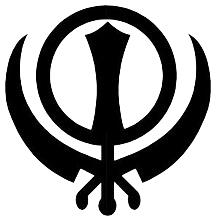 What is the meaning of word ‘Sikh’?What is the meaning of Punjab?What does 5 Ks stands for in SikhismWhat does Gurudwara mean?Punjabi men wearing full turban are called what?What is Sikh holy book called?What is the ceremonial dagger carried by khalsa Sikhs?How many Sikh gurus were there?What is Sikh flag called?Who was the first Guru? What is the meaning of ‘Kaur’ female middle name in Sikhs?What does word ‘Singh’ means?Who was the youngest Guru to die?What is Guru Nanak’s Jayanti called?What is folk dance of Malwa region of Punjab?What is popular dish of Punjab?Popular dance form of Punjab?What does ‘Laung’ means?World famous wrestler from Punjab?Cricketer from Punjab?www.kittygroups.com